Межрегиональная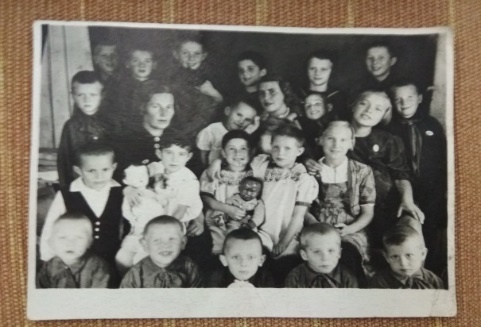 конференция "Спасённое детство: проект, объединивший поколения"ПРОГРАММА ДЛЯ УЧАСТНИКОВ КОНФЕРЕНЦИИКоординаторы от ГБНОУ «СПБ ГДТЮ»Васильева Ирина Григорьевна – тел. 8-921-871-74-05Ладыжникова Анна Евгеньевна – тел. 8-921-747-99-60ДатаВремяПрограмма06 Сентября, Понед.06:0508:5312:1415:0015:3017:00Встреча в аэропорту «Пулково» (8 человек, рейс DP 570, Pobeda)Трансфер в гостиницу «Россия» (СПб, пл. Чернышевского, д.11).Дополнительно завтрак: 1 вариант: шведский стол в отеле 650 руб./чел. 2 вариант: завтрак в кафе города (самостоятельно по ценам кафе).Встреча на Московском вокзале (5 человек, Ярославль - Санкт-Петербург, 045Я)Трансфер в гостиницу «Россия» (СПб, пл. Чернышевского, д.11).Самостоятельное прибытие в Санкт-Петербург, самостоятельное размещение в гостинице «Россия» (СПб, пл. Чернышевского, д.11).Встреча в холле гостиницы «Россия» (для участников конференции, проживающих в гостинице «Россия»). Выезд на программу.Встреча всех участников у главного входа на вторую сцену Мариинского театра «Мариинский-2» (ул. Декабристов, 34)Пешеходная экскурсия «Адреса проекта «Спасённое детство» (экскурсовод - Белобородова Елизавета, обучающаяся клуба «Петрополь»)Свободное время.07Сентября,Вторник09:3010:0010:3014:0015:0019:30Завтрак в отеле Встреча в холле гостиницы «Россия» (для участников конференции, проживающих в гостинице «Россия») – ответственный Ладыжникова Анна Евгеньевна.Регистрация участников конференции в вестибюле Исторического парка «Россия – моя история» (ул. Бассейная д. 32). Знакомство с выставкой «Помнить, чтобы жить».Работа конференции. Обед в кафе «Питер», ул. Кузнецовская, 30 (бизнес-ланч, стоимость 350 руб./чел.).Автобусная экскурсия «Битва за Ленинград» с посещением Музея-панорамы «Прорыв» (входные билеты взр. 250 руб./чел., шк. 150 руб./чел.)Возвращение в Санкт-Петербург к гостинице «Россия». Свободное время.08 Сентября,Среда10:0012:00Завтрак в отеле. Освобождение номеров, вещи возможно оставить в камере хранения отеля.Встреча в холле гостиницы «Россия» (для всех участников конференции) – ответственный Ладыжникова Анна Евгеньевна.Пешеходная экскурсия «Московский Парк Победы» (экскурсоводы – Попова Анна, Говорова Арина, обучающиеся клуба «Петрополь»).Проезд на общественном транспорте (55 руб.).Возложение цветов у Монумента героическим защитникам Ленинграда (пл. Победы).Свободное время. Самостоятельный отъезд участников конференции.